307/20Mineral Titles Act 2010NOTICE OF LAND CEASING TO BE A MINERAL TITLE AREAMineral Titles Act 2010NOTICE OF LAND CEASING TO BE A MINERAL TITLE AREATitle Type and Number:Exploration Licence 30280Area Ceased on:04 September 2020Area:1 Block, 3.34 km²Locality:McKINLAY RIVERName of Applicant(s)/Holder(s):100% MT ROMANCE (NT) PTY LTD [ACN. 623 930 594]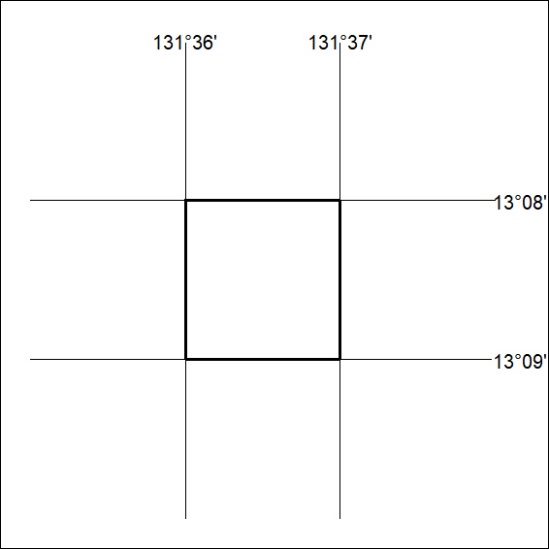 